План-конспектвоспитательного мероприятияТема: «Законы нравственности – часть культуры общества»Дата проведения: __.11.2020 г.Участники: воспитанники 5 «Б» класса.Форма: мотивирующая беседа  с элементами тренинга.Цель: создать  условия для формирования у воспитанников нравственной культуры общения, обогащения духовного мира и мотивационного обеспечения жизни обучающихся, через поселение в нём светлых образов и мыслей. Задачи:Образовательные - формировать у обучающихся представления о нравственных качествах личности, о доброте; учить прогнозировать последствия своих поступков и быть готовым к социальному взаимодействию.Воспитательные- воспитывать уважительное отношение к себе и окружающим; способствовать процессу самовоспитания.Развивающие - развивать умения выражать свою точку зрения и умения слушать мнения других.Использование современных образовательных технологий: элементы ИКТ технологии; личностно – ориентированная технология; технологии критического мышления.Методическое оснащение: магнитная доска, презентация, раздаточный материал, мотивирующий мультфильм «Подарок».Подготовительная работа: при входе в класс воспитанники не выбирают, с кем они хотят сидеть (садятся парами); на доке эпиграф мероприятия: «Всё, что прекрасно – нравственно»Вступление.Введение в тему (предварительные сообщения)Воспитатель:  Добрый день, уважаемые кадеты! Сегодня я хочу поговорить с вами о законах нравственности и о том, что они  являются частью вашей культуры общения.  А, зная и соблюдая эти законы, вы будете чувствовать себя комфортно и  уверенно при взаимодействии с окружающими. Но, а для начала давайте порассуждаем. Человек с самого рождения живёт среди людей, среди них делает первые шаги и говорит первые слова, развивается и раскрывает свои способности, только человеческий социум может стать основой для развития личности, для развития «Я» каждого человека. (Слайды №1,2,3)Вопрос классу: Как вы думаете, что такое социум?Ответы воспитанников…………….Правильно!  Это группа людей, но, которая живёт по определённым закономерностям и может быть не только крупным объединением людей, но и маленькая группа, как наш класс. Что же такое класс!? Это тоже объединение людей, где «Я» каждого превращается в общее «МЫ».  А главное,  чтобы  каждое «Я» в общем «МЫ»   чувствовала себя комфортно и не подавляла окружающих. Посмотрите, сколько людей вы встречаете ежедневно: сверстники и старшие товарищи, воспитатели, учителя, руководство училища, служащие различных подразделений училища и нам с ними необходимо в той или иной мере взаимодействовать, общаться.  Поэтому, тема сегодняшнего мероприятия: Законы нравственности – часть культуры общества» выбрана не случайно. Основная часть.Первичное формулирование темы мероприятия.(Слайд №4)Воспитатель: Что же такое нравственность? Это  наука об отношениях, правильном поведении   человека среди окружающих его людей и природы, а так же о душевных качествах человека. Подлинная цель данной науки – счастье наибольшего числа людей.Вопрос классу: Кто может нам разъяснить, при чём тут счастье?Ответы воспитанников…………….Благодарю. Ваши ответы привели к новому вопросу: Что такое человечность? Ответы воспитанников…………….(Слайды №5,6) Человечность – это моральное качество, включающее в себя принцип гуманизма в соответствии с повседневными отношениями людей и имеющая следующие качества: доброжелательность, уважение, сочувствие, доверие, великодушие, самопожертвование ради чьих – либо интересов, а также предполагается:  скромность, честность и искренность. То есть, человечность – это хорошее отношение одного человека к другому, независимо от того, кто он, а также оказание помощи и поддержки. А, если вы вступаетесь за человека, которого обижают, оскорбляют и унижают – это тоже проявление человечности.  Знайте, человечность  способна не только спасти жизнь кому – либо, но и привести в чувство того, кто о ней позабыл! Вам понятны первые правильные представления о нравственности? Если « да», то,  пожалуйста, повернитесь к своему соседу лицом и правой ладошкой хлопните ладошку товарища и я пойму, что мы можем двигаться дальше. «Мозговой штурм». (Слайд №7,8)Цель – дать возможность воспитанникам сформулировать своё представление о нравственном кодексе. Участники «мозгового штурма» должны включить в свои ответы то, что, по их мнению, является главной составляющей кодекса и кто, по их мнению, должен отвечать за соблюдением данного кодекса. Ответы должно быть краткими, конкретными. После обсуждения приходим к единому определению.Вопросы для обсуждения: - Как вы думаете, существует ли нравственный  кодекс?- Кто следит за его соблюдением?- Каким образом он распространяются в обществе?Ответы воспитанников. Обучающиеся приходят к выводу, что в отличие от норм права, где за соблюдением закона надзирают специальные государственные органы, нормы морали официально нигде не зафиксированы. Воспитатель: Тысячелетиями создавались правила жизни людей в обществе. Они  передавались из поколения в поколение в процессе повседневной жизни – труда, праздников,  общения. Постепенно складывались представления, каким должен быть человек, какие нравственные качества помогают ему жить в социуме, правильно строить отношения, а какие качества наносят вред  ему  самому и окружающим  его людям.  (Слайд №9)И, вот, что сами люди утвердили: - Хорошее считать обязательным – вот одно из самых мудрых правил воспитания нравственности.- Весь (нравственный) закон в одном слове заключается: люби ближнего своего, как самого себя. 3. Расширение темы. Предлагается выполнить несколько упражнений, которые помогут воспитанникам  понять: Считают ли они себя нравственным человеком?(Слайд№10)4. Упражнение №1. Каждый воспитанник лично получает листик и честно сам себе отвечает на поставленные вопросы.Вопросы для самостоятельной работы:Способны ли вы, если никто не узнает:1. Взять без разрешения понравившуюся вам, пусть даже самую незначительную, вещь товарища?2. Съесть лишнюю конфету или печенье, которые были приготовлены всему классу на сладкий стол?  3. Бескорыстно помочь кому – либо?4. Написать анонимное письмо или устно донести?5. Поднять клочок бумаги и выбросить в урну?6. Найти чужую вещь и вернуть законному владельцу;7. Нечаянно испортить чужую вещь и не признаться.Если нет добровольца, обучающиеся могут не зачитывать ответы вслух. Так как, они только учатся правильно думать и правильно принимать решение, главное, чтобы воспитанники провели самоанализ своего морального облика. (Слайд№11) 5. Притча старого индейца. Когда-то давно старый индеец рассказал своему внуку одну жизненную истину.- Внутри каждого человека идет борьба очень похожая на борьбу двух волков. Один волк представляет зло, зависть, ревность, сожаление, эгоизм, амбиции, ложь…  Другой – мир, любовь, надежду, истину, доброту, верность.  Маленький индеец, тронутый словами деда до глубины души задумался, а потом спросил: - А какой волк в конце победит?Лицо старого индейца тронула едва заметная улыбка, и он ответил: - Всегда побеждает тот волк, которого ты кормишь.Провести обсуждение притчи.6. Тест. Цель: способствовать формированию у воспитанников умений  выбирать правильные жизненные ценности, проводит самоанализ, делать правильный вывод.Воспитатель: Представьте, что у вас в руках волшебная палочка и список десяти желаний, выбрать из которых можно только пять. (Слайд№12)Список желаний:Быть человеком, которого любят и уважаютИметь много денегИметь самый современный компьютерИметь верного другаМне важно здоровье родителейИметь возможность многими командоватьИметь много товарищей, которые стараются тебе угодитьИметь доброе сердцеУметь сочувствовать и помогать другим людямИметь то, чего у других никогда не будетИнтерпретация:Номера отрицательных ответов: №№ 2, 3, 6, 7, 10.5 - высокий уровень.4, 3 - средний уровень.2 - ниже среднего уровня.0-1 - низкий уровень.Это личностная диагностика, если есть добровольцы, рады их услышать.Воспитатель: Спасибо за работу.  Но, на один вопрос прошу  ответить классу: Трудно было честно признаться себе в неправильных желаниях  или действиях? Ответы воспитанников……………………. Вы – герои! Если человек видит свои недостатки и старается с ними распрощаться, то он на правильном пути к совершенству нравственности. Расскажу вам ещё одну притчу.(Слайд№13)7. Притча о маленьком мальчике. Один мальчик  решил изменить мир. Но мир такой большой, а он такой маленький. Тогда он решил изменить свой город. Но город такой большой, а мальчик такой маленький. Тогда он решил изменить свою семью. Но семья у него такая большая, одних детей пятеро. Тогда мальчик добрался до того единственного, что он в силах изменить будучи таким маленьким, …… - самого себя.Вопросы для обсуждения:- О чём эта притча? - Какой вывод вы сделали для себя? - Какая поговорка подходит? (Хочешь изменить мир - начни с себя)Отвечая на вопросы,  обучающиеся делают вывод, что поговорка «Хочешь изменить мир – начни с себя» также заложена в основу закона нравственности.III. Итоги. Рефлексия.Воспитатель: В завершении нашей беседы, предлагаю разгадать кроссворд, отвечая на вопросы которого,  мы сможем сформулировать правило нравственности одним словом. (Слайды№14 - 21)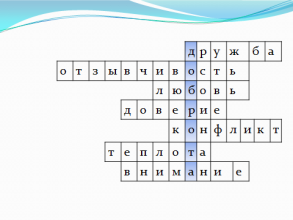 Вопросы (по горизонтали):1. Она может быть настоящей и мнимой? (дружба)2.  Готовность помочь, отозваться на чужие нужды? (отзывчивость)3. Это чувство необходимо каждому человеку? (любовь)4. Между друзьями должно быть взаимное …….? (доверие)5. Столкновение противоположных интересов? (конфликт)6.  Доброе, отзывчивое отношение к человеку? (теплота)7.  Заботливое отношение к людям? (внимание)Воспитатель: Какое ключевое слово мы получили? Доброта! Вспомните, пожалуйста, в самом начале нашего мероприятия я сказала вам, что  подлинная цель  науки о нравственности – это счастье наибольшего числа людей. Видите, какие бы мы с вами сегодня не решали жизненные задачки, сходится всё к одному слову «доброта». Добрый человек – это нравственный человек, который хочет, чтобы другим было хорошо, чтобы другие были счастливы, но и он сам непременно будет счастливым! И напоследок, предлагаю вашему вниманию мультфильм «Подарок».Спасибо за внимание! Творите добро и будьте счастливы во всех своих проявлениях! 